.Start after 64 counts - on vocalsTOUCH SIDE, ¼ TURN LEFT & FLICK, SHUFFLE FORWARD, ROCK STEP, SAILOR ¼ LEFTCROSS ROCK, & ROCK BACK, CROSS ROCK, STEP SIDE, SAILOR ¼ LEFT, PIVOT ½ LEFTWALK WALK & STEP SWEEP ¼ TURN LEFT, CROSS OVER, ¼ RIGHT, ¼ RIGHT, HOLDCLOSE, TOUCH SIDE, ¼ RIGHT, SHUFFLE, ¼ TURN RIGHT, CROSS SHUFFLEEnd of the dance.Have Fun!www.ivonneenco.eu - http://www.youtube.com/user/ivonneverhagenIvonne.verhagen@planet.nl - Phone 0031 (0) 61514 3696Last Update - 16th Feb 2017All Night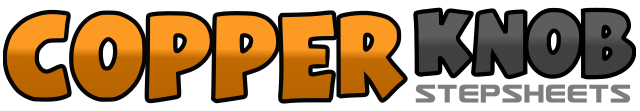 .......Compte:32Mur:2Niveau:Novice.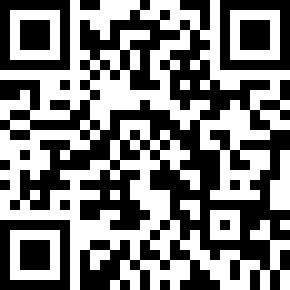 Chorégraphe:Ivonne Verhagen (NL) - February 2015Ivonne Verhagen (NL) - February 2015Ivonne Verhagen (NL) - February 2015Ivonne Verhagen (NL) - February 2015Ivonne Verhagen (NL) - February 2015.Musique:All Night Long - The Mavericks : (CD: Mono)All Night Long - The Mavericks : (CD: Mono)All Night Long - The Mavericks : (CD: Mono)All Night Long - The Mavericks : (CD: Mono)All Night Long - The Mavericks : (CD: Mono)........1,2RF touch diagonal right to the side, ¼ turn left & Flick RF back3&4RF step forward, LF close to RF, RF step forward5,6LF rock forward, RF weight back on RF7&8¼ turn left & LF cross behind RF, RF step side, LF step side1&2RF rock cross over LF, LF weight back on LF, RF rock back&3&4LF weight on LF, RF rock cross over LF, LF weight back on LF, RF step right to the side5&6¼ turn left & LF cross behind RF, RF step side, LF step side7,8RF step forward, ½ turn left1,2RF walk forward, LF walk forward,&3,4RF step close to LF, LF step forward, ¼ turn left & sweep RF from side to front5,6RF cross over LF, ¼ turn right & LF step back7,8¼ turn right & RF step side, hold&1,2LF close to RF, RF touch side, ¼ turn right on both feet (weight ends on LF)3&4RF step forward, LF close to RF, RF step forward5,6LF step forward, ¼ turn right (weight end on RF)7&8LF cross over RF, RF step side, LF cross over RF